   Covid – 19     Daily Update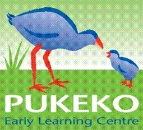 March 23rd, 2020

Stay at home if you are unwell  | Wash your hands | Don’t touch your face  | Practice social distancing | Cover coughs and sneezes
Thank you all our Pukeko Families for your support and wisdom at this time.  With the announcement that New Zealand is at Alert Level 2 -Reduce Contact for Covid-19.  People over 70, and those with certain medical conditions are asked to remain at home as much as possible.  Staff, children, and families/caregivers our Pukeko family are asked to follow this advice.High Risk Individuals:The majority of people who are confirmed with Covid-19 will experience mild to moderate symptoms.  However, some individuals are more at risk.The risk is increased for older people, and people who have underlying medical conditions, such as:A compromised immune systemLiver diseaseCancerKidney diseaseDiabetes mellitusSevere asthmabronchiolitisStaffing:Some staff may need to stay at home during this time.  We are currently well staffed.  We will keep you updated if this situation changes.  Urgent Communication Plan:If we were to hear from the Ministry of Health, that we must close, or operate under different criteria, we will send an alert via Storypark.  Please ensure that you have the Storypark App on your phone.  This will be followed by an announcement email to all families, followed with phone calls.Hygiene:Please ensure that you use hand sanitizer as you enter the building.  This is located on the wall inside the gate by the office.The team have been working vigilantly to ensure that all our play spaces and learning areas are as clean and sterile as possible, and that all children are creating better handwashing and hygiene habits. We have made a lot of small adjustments which your children may have told you about.  We no longer offer the option of play with playdough, many activities are limited to one child at a time, it takes longer to clean “between turns”, and children no longer have the option to serve their own meals.  It really is providing thought provoking imagination and creative learning opportunities!Daily Life:  Please be assured that we will do everything we would usually do to keep your children safe, happy, and give them a sense of normality.  We will still sing songs, do silly dances, read stories, help them to sleep, and hold hands when we are needed to.Please all take care, we trust that you will make the best decisions for you and your family, and we are here to support you.Kia Kaha,